Publicado en Madrid el 24/04/2014 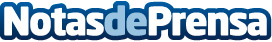 Las Tiendas Online de STRATO facilitan la creación de proyectos de comercio electrónicoCasi un tercio de la población española realizó alguna compra por Internet a lo largo de 2013

STRATO reduce el precio de sus Tiendas Online Básica, Avanzada y Profesional
Datos de contacto:Jesús MartínezResponsable de comunicación918298497Nota de prensa publicada en: https://www.notasdeprensa.es/las-tiendas-online-de-strato-facilitan-la-creacion-de-proyectos-de-comercio-electronico Categorias: Telecomunicaciones Programación E-Commerce http://www.notasdeprensa.es